Утвержденприказом Министра обороныРеспублики Казахстанот «14»    07    2023 года№ 695 МИНИСТЕРСТВО ОБОРОНЫ РЕСПУБЛИКИ КАЗАХСТАНОТБОР СТУДЕНТОВ ДЛЯ ОБУЧЕНИЯ НА ВОЕННОЙ КАФЕДРЕ (ФАКУЛЬТЕТЕ)Издание официальноеАстана2023Предисловие1 РАЗРАБОТАН И ВНЕСЕН «Департаментом военного образования и науки Министерства обороны Республики Казахстан».2 УТВЕРЖДЕН И ВВЕДЕН В ДЕЙСТВИЕ приказом Министра обороны Республики Казахстан от «_____» _____________ 20__ года № _____.3 В настоящем регламенте Министерства обороны Республики Казахстан реализованы нормы Закона Республики Казахстан «Об обороне и Вооруженных Силах Республики Казахстан», Закона Республики Казахстан «Об образовании», Указа Президента Республики Казахстан от 5 июля 2007 года № 364 «Об утверждении общевоинских уставов Вооруженных Сил, других войск и воинских формирований Республики Казахстан», приказа министра обороны Республики Казахстан от 24 июля 2017 № 375 «Об утверждении Правил военной подготовки по программам офицеров запаса и сержантов запаса» (зарегистрирован в Реестре государственной регистрации нормативных правовых актов под  № 15589).4 СРОК ПЕРВОЙ ПРОВЕРКИ 				         	2027 год5 ПЕРИОДИЧНОСТЬ ПРОВЕРКИ 			           	5 летСодержаниеВОЕННЫЙ РЕГЛАМЕНТМИНИСТЕРСТВА ОБОРОНЫ РЕСПУБЛИКИ КАЗАХСТАНВОЕННОЕ ОБРАЗОВАНИЕ И НАУКАОТБОРА СТУДЕНТОВ ДЛЯ ОБУЧЕНИЯ НА ВОЕННОЙ КАФЕДРЕ (ФАКУЛЬТЕТЕ)1 Область примененияНастоящий военный регламент Министерства обороны Республики Казахстан (далее –военный регламент) распространяется на военные кафедры (факультеты), созданные при организациях высшего и послевузовского образования Республики Казахстан с целью формирования военно-обученного резерва Республики Казахстан, а также дополнительного комплектования первичных должностей офицерского и сержантского составов Вооруженных Сил Республики Казахстан.2 Нормативные ссылкиДля применения настоящего военного регламента необходимы следующие нормативные документы:Указ Президента Республики Казахстан от 25 мая 2006 года №124 «Об утверждении Правил прохождения воинской службы в Вооруженных Силах, других войсках и воинских формированиях Республики Казахстан»;Указ Президента Республики Казахстан от 5 июля 2007 года № 364 «Об утверждении общевоинских уставов Вооруженных Сил, других войск и воинских формирований Республики Казахстан»;Приказ Министра обороны Республики Казахстан от 24 июля 2017 года № 375 
«Об утверждении правил военной подготовки по программам офицеров запаса и сержантов запаса» (далее - Правила) (зарегистрирован в Реестре государственной регистрации нормативных правовых актов под  № 15589).3 Термины, определения и сокращения3.1 В настоящем военном регламенте используются следующие термины с соответствующими определениями:3.1.1 Военная кафедра (факультет): Структурное подразделение организации высшего и (или) послевузовского образования, обеспечивающая военную подготовку военнообученного резерва;3.1.2 Критическое мышление: Способность критически анализировать информацию на основе свободы выбора идей, ответственности за собственные решения.3.2 В настоящем военном регламенте приняты следующие сокращения:ВУС – военно-учетная специальность.ОВПО – организация высшего и (или) послевузовского образования;ВС РК – Вооруженные силы Республики Казахстан;МО РК – Министерство обороны Республики Казахстан;ППС - профессорско-преподавательский состав;GPA – средний балл успеваемости студента в ОВПО;	4 Общие положения4.1 Настоящий военный регламент отбора студентов для обучения на военной кафедре (факультете) определяет организацию и проведение конкурса, состав и работу отборочной комиссии. 5 Отбор студентов для обучения на военной кафедре (факультете)5.1 Конкурсный отбор для обучения студентов на военной кафедре производится отборочной комиссией, поэтапно, в соответствии с Правилами.5.2 Студенты, зачисленные в ОВПО после окончания колледжей, имеют право участвовать в конкурсе для обучения на военной кафедре на общих основаниях, при этом выбор программы подготовки на военной кафедре производится с учетом прохождения учебного сбора не позже, чем за год до окончания ОВПО.5.3 Офис-регистратор ОВПО не позднее трех рабочих дней до начала работы отборочной комиссии, в соответствии со списком, подготовленным военной кафедрой, предоставляет отборочной комиссии GPA за период обучения студента в ОВПО.5.4 Средний балл успеваемости студента, окончившего колледж, определяется по приложению к диплому об окончании колледжа, согласно таблице расчета рейтингового балла, составляемым и утверждаемым руководителем ОВПО.5.5 Студенты, не прошедшие медицинское освидетельствование или не сдавшие карту медицинского освидетельствования в установленные сроки, к конкурсу не допускаются.5.6 Студент, не прошедший или не явившийся на предыдущий этап конкурса, к следующему этапу не допускается.5.7 При проверке физической подготовленности, студент, не набравший 9 баллов по сумме сдачи трех нормативов (неудовлетворительная оценка засчитывается как ноль баллов) или не явившийся для сдачи одного из нормативов считается не прошедшим этап конкурса.5.8 В случае равного рейтингового балла, номер студента в рейтинге определяется путем сортировки кандидатов по убыванию GPA.5.9 В целях качественного формирования резерва специалистов необходимого для комплектования ВС РК, состав и сроки работы отборочной комиссии определяются первым заместителем Министра обороны – начальником Генерального штаба ВС РК (далее – ПЗМО – НГШ ВС РК).5.10 Отборочная комиссия состоит из нечетного количества членов (не менее 
5 человек), в которую включаются:1)	председатель комиссии – начальник военной кафедры;2)	заместитель председателя комиссии – офицер ВС РК, определяемый структурным подразделением, курирующим кадровые вопросы;3)	военнослужащий органа военной полиции ВС РК;4)	представитель кафедры физического воспитания (спорта) ОВПО;5)	представитель из числа ППС ОВПО (не военной кафедры), определяемый его руководителем.Секретарем комиссии назначается представитель военной кафедры (факультета) ОВПО (без права голоса).5.11 Предложения по срокам работы и составу отборочной комиссии направляются военной кафедрой в структурное подразделение МО РК, курирующее вопросы военного образование не позднее 1 апреля года приема.5.12 Студенты, прошедшие все этапы конкурса, но согласно рейтинговому баллу не вошедшие в количество выделенных мест для обучения на безвозмездной (по государственному образовательному заказу) основе, отборочной комиссией рекомендуются для обучения на возмездной основе.5.13 Из числа студентов, рекомендованных отборочной комиссией для обучения на возмездной основе, но не вошедших в количество выделенных мест для обучения на возмездной основе, приказом руководителя ОВПО формируется резерв в количестве не более 10% от плана набора. 5.14 Перевод студентов из резерва в число обучающихся на военной кафедре, взамен выбывших студентов, производится приказом руководителя ОВПО не позднее окончания первого учебного периода.5.15 В случае недобора кандидатов для обучения на возмездной основе на выделенные для ОВПО места, по решению отборочной комиссии допускается перераспределение кандидатов из других ОВПО в рамках общего количества выделенных мест для данной ВУС, о чем указывается в протоколе заседания отборочной комиссии.5.16 Допуск студентов к военной подготовке на безвозмездной (по государственному образовательному заказу) и возмездной основах, их работе с вооружением и военной техникой, литературой и документами «для служебного пользования», производится приказом руководителя ОВПО на основании протокола заседания отборочной комиссии по отбору студентов для обучения на военной кафедре (факультете). 5.17 Протокол заседания отборочной комиссии по отбору студентов для обучения на военной кафедре (факультете) составляется в четырех экземплярах. Первый экземпляр направляется в структурное подразделение МО РК, курирующее вопросы военного образование, второй – в Министерство (ведомство) в ведении которого находится ОВПО, третий – в ОВПО, четвертый остается на военной кафедре (факультете).5.18 Студенты, принятые для обучения на военную кафедру, являются потенциальными кандидатами на воинскую службу по призыву и им вручается уведомление по форме согласно приложению А к настоящему военному регламенту.Приложение А(обязательное)Форма уведомления студентаУведомлениеСтудент фамилия имя отчество, ИИН, настоящим уведомляем, что в соответствии с пунктом 2 статьи 36 Конституции Республики Казахстан граждане Республики несут воинскую службу в порядке и видах, установленных законом.В соответствии с Законом Республики Казахстан «О воинской службе и статусе военнослужащих» будете проходит воинскую службу на должностях офицерского состава по призыву.Начальник военной кафедры при ____________________________________(наименование ОВПО)_____________ __________ ________________(воинское звание)      (роспись)      (инициалы, фамилия)Я, студент фамилия имя отчество, ИИН (заполняется собственноручно), ознакомлен с требованиями Законов Республики Казахстан и подтверждаю готовность к военной подготовке по программам офицеров запаса.«____» _____________20___г.                               ______________ (подпись студента)Примечание: С присвоением воинского звания «лейтенант запаса», военнообязанный подлежит призыву на воинскую службу, в зависимости от потребности ВС РК, на основании постановления Правительства Республики Казахстан. Уведомление оформляется в 2-х экземплярах. Один экземпляр направляется в Департамент кадров МО РК. Второй экземпляр подшивается в личное дело.Ключевые слова: обучение, военная кафедра, критическое мышление, средний балл, профессорско-преподавательский состав, организация высшего или послевузовского образования.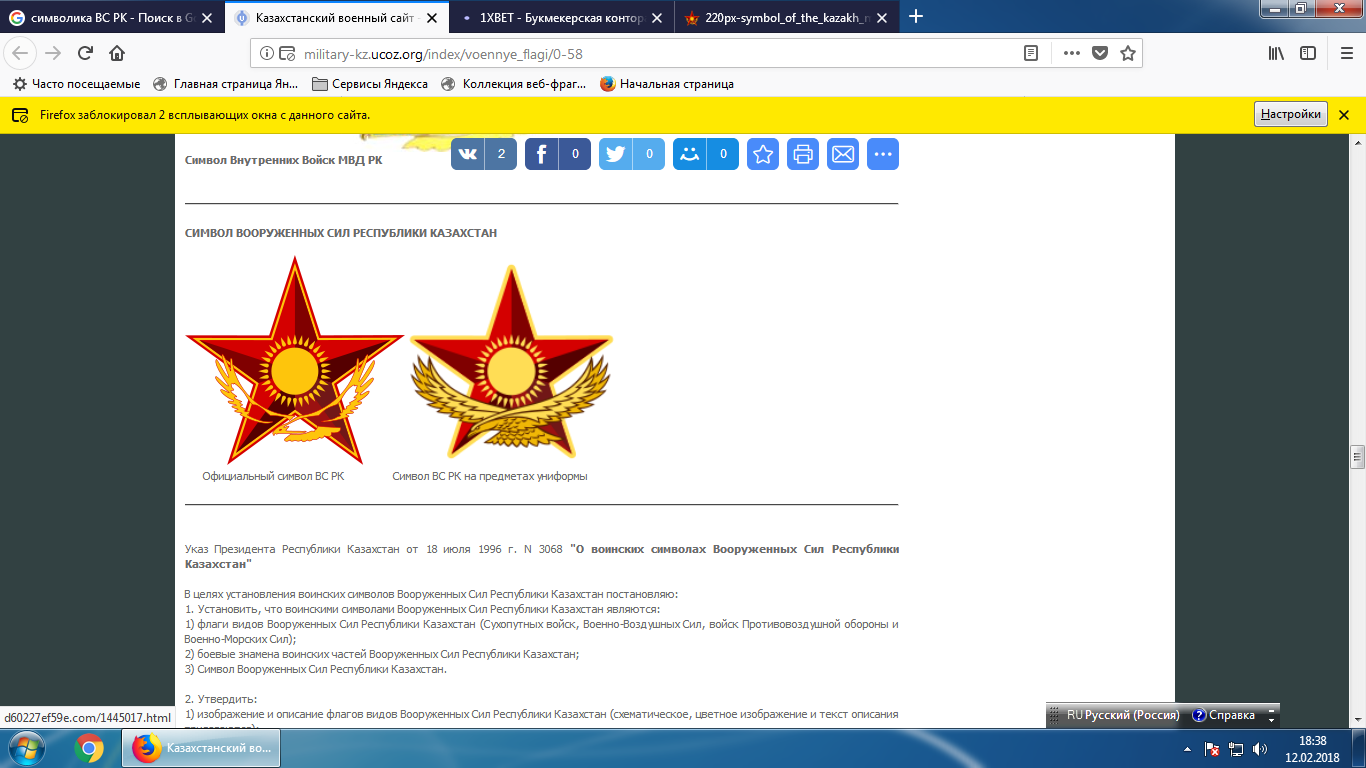 Военный регламентМинистерства обороныСТО МО 017-010-20231.Область применения12.Нормативные ссылки13.Термины, определения и сокращения14.Общие положения25.Отбор студентов для обучения на военной кафедре (факультете)2Приложение А (обязательное) Форма уведомления студента4